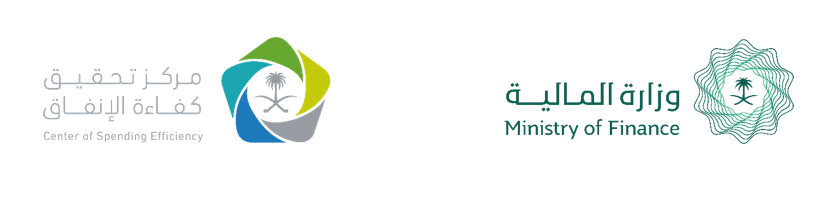 نموذج كراسة الشروط والمواصفات (توريد المستلزمات الطبية)المعتمد بموجب قرار وزير المالية رقم (1440) وتاريخ 1441/4/12هـاسم المنافسة:رقم الكراسة:تاريخ طرح الكراسة:  /   /  القسم الأول: مقدمةتعريفاتتعريف عن المنافسةيتم تعريف وتحديد الغرض من الكراسة ويمكن للجهة إضافة أي مقدمات أو شرح عنها أو عن المشروع كما تراه مناسباً.قيمة وثائق المنافسةفي هذه الفقرة تقوم الجهة الحكومية بذكر قيمة وثائق المنافسة في حالة أرادت الجهة الحكومية بيعها. وتحذف الفقرة في حال عدم انطباقها.المواعيد المتعلقة بالمنافسةيتم اتباع كافة المواعيد المتعلقة بالمنافسة حسب الجدول أدناه. وفي حال تعطل البوابة لأسباب تقنية لمدة لا تزيد على ثلاثة أيام متصلة فيتم تمديد مدة تنفيذ الإجراءات لمدة تماثل مدة تعطل البوابة وذلك على النحو المبين تفصيلاً بالبند ثالثاً من المادة الثامنة من اللائحة التنفيذية لنظام المنافسات والمشتريات الحكومية. وإن استمر العطل التقني لمدة تزيد على ثلاثة أيام متصلة تعين تنفيذه بشكل ورقي، على أن ترفع الجهة الحكومية ما تم عمله من إجراءات إلى البوابة فور زوال العطل.أهلية مقدمي العروضلا يجوز المشاركة في المنافسة للأشخاص المشار إليهم فيما يلي:موظفو الدولة ويستثنى من ذلك ما يلي:الأعمال غير التجارية إذا رخص لهم بمزاولتها. شراء مصنفاتهم أو أي من حقوق الملكية الفكرية، سواء منهم مباشرة أو من خلال دور النشر أو غيرها.تكليفهم بأعمال فنية.الدخول في المزايدات العلنية، إذا كانت الأشياء المرغوب في شرائها لاستعمالهم الخاص.  من تقضي الأنظمة بمنع التعامل معهم بما في ذلك من صدر بمنع التعامل معهم حكم قضائي أو قرار من جهة مخولة بذلك نظاماً، وذلك حتى تنتهي مدة المنع.المفلسون أو المتعثرون وفقاً لأحكام نظام الإفلاس، أو من ثبت إعسارهم، أو صدر أمر بوضعهم تحت الحراسة القضائية.الشركات التي جرى حلها أو تصفيتها.من لم يبلغ من العمر (ثمانية عشر) عاماً.ناقصو الأهلية.السجلات والتراخيص النظاميةيجب أن تتوفر لدى المتنافسين ومتعاقديهم من الباطن الوثائق التالية وأن تكون هذه الوثائق سارية المفعول:السجل التجاري، أو التراخيص النظامية في مجال الأعمال المتقدم لها متى كان المتنافس غير ملزم نظاماً بالقيد في السجل التجاري. شهادة سداد الزكاة أو الضريبة، أو كليهما متى كان المتنافس ملزماً نظاماً بسداد الزكاة والضريبة.شهادة من المؤسسة العامة للتأمينات الاجتماعية بتسجيل المنشأة في المؤسسة وسداد الحقوق التأمينية. شهادة الانتساب إلى الغرفة التجارية، متى كان المتنافس ملزماً نظاماً بالانتساب إلى الغرفة. شهادة تصنيف في مجال الأعمال المتقدم لها، إذا كانت تلك الأعمال مما يشترط لها التصنيف.شهادة الانتساب إلى الهيئة السعودية للمقاولين، إذا كانت الأعمال المتقدم لها متعلقة بالإنشاءات والمقاولات.شهادة الانتساب إلى الهيئة السعودية للمهندسين، إذا كانت الأعمال المتقدم لها أعمالاً هندسية.	ما يثبت أن المنشأة من المنشآت الصغيرة والمتوسطة المحلية، إذا كانت المنشأة من تلك الفئة، وذلك حسب ما تقرره الهيئة العامة للمنشآت الصغيرة والمتوسطة.شهادة تحقيق النسبة المطلوبة لتوطين الوظائف.أي وثائق أخرى تطلبها الجهة الحكومية حسب طبيعة المنافسة.شهادة تسجيل تثبت أنها مؤسسة أو جمعية أهلية أو كيان غير هادف للربح من الجهة المختصة أذا كانت الشركة من المؤسسات أو الجمعيات الأهلية أو الكيانات غير الهادفة للربح.ممثل الجهة الحكومية يتم التواصل مع ممثل الجهة الحكومية المذكور أدناه في حال تعذر استخدام البوابة الإلكترونية.مكان التسليميتم تسليم العروض وجميع ما يتعلق بالمنافسة لممثل الجهة الحكومية في العنوان المذكور أدناه في حال تعذر تسليم العروض من خلال البوابة الإلكترونية.نظام المنافسةتخضع هذه المنافسة لنظام المنافسات والمشتريات الحكومية الصادر بموجب المرسوم الملكي رقم (م/128) وتاريخ 13/11/1440هـ، ولائحته التنفيذية الصادر بقرار وزير المالية رقم (1242) وتاريخ 21/3/1441هـ، ولائحة تفضيل المحتوى المحلي والمنشآت الصغيرة والمتوسطة والشركات المدرجة بالسوق المالية، ولائحة تنظيم تعارض المصالح، ولائحة سلوكيات وأخلاقيات القائمين على تطبيق النظام.			القسم الثاني: الأحكام العامةالمساواة والشفافيةعلى الجهة الحكومية اطلاع كافة المتنافسين على المعلومات ذات العلاقة بنطاق العمل في المنافسة بما يمكنهم من تقييم الأعمال قبل الحصول على وثائق المنافسة، وتقديم الإيضاحات والبيانات اللازمة عن الأعمال والمشتريات المطلوب تنفيذها قبل ميعاد تقديم العروض بوقتٍ كافٍ وتلتزم الجهة عدم التمييز بين المتنافسين في أي مما سبق. كما سيتم إخطار كافة المتقدمين للمنافسة بأي تغيرات تطرأ على المنافسة عبر البوابة الإلكترونية أو إذا تعذر ذلك فعن طريق البريد الرسمي أو البريد الإلكتروني على النحو المبين بأحكام النظام واللائحة التنفيذية.تعارض المصالحيلتزم المتنافس والعاملون لديه والشركات التابعة له ومقاولوه من الباطن، وكل من له علاقة مباشرة أو غير مباشرة بتنفيذ وتأمين الأعمال والمشتريات المضمنة في نطاق هذه المنافسة، بإبلاغ الجهة الحكومية والإفصاح كتابة عن أي حالة تعارض في المصالح أو أي مصلحة خاصة نشأت أو ستنشأ أو قد تنشأ عن أي تعامل يكون مرتبطاً بأنشطة الجهة الحكومية، وذلك وفقاً للائحة تنظيم تعارض المصالح.السلوكيات والأخلاقياتيحظر على المتنافس والعاملين لديه والشركات التابعة له ومقاوليه من الباطن، وكل من له علاقة مباشرة أو غير مباشرة بتنفيذ وتأمين الأعمال والخدمات  التي  تتضمنها هذه المنافسة،  مخالفة الأحكام الواردة في لائحة تنظيم سلوكيات وأخلاقيات القائمين على تطبيق نظام المنافسات والمشتريات الحكومية وبقواعد السلوك المهني وقواعد أخلاقيات المهنة وغيرها من القواعد التي نصت عليها الأنظمة المعمول بها أو المفروضة عليهم بموجب عضويتهم في أي منظمة مهنية أو هيئة ذات علاقة وفي كل الأحوال يلتزم بعدم الحصول أو محاولة الحصول على ميزة غير مستحقة بأي طريقة كانت أو تقديم أي هدية أو أي منفعة سواءً مادية أو معنوية للحصول على معاملة تفضيلية من موظفي الجهة الحكومية  في كافة مراحل تنفيذ المنافسة أو أي عقد ينتج عنها.السرية وإفشاء المعلوماتيلتزم المتنافسون بعدم إفشاء أي بيانات أو رسومات أو وثائق أو معلومات تتعلق بالمنافسة سواءً كانت تحريرية أو شفهية أو استغلالها أو الإفصاح عنها. ويسري ذلك على كل ما بحوزته أو ما يكون قد اطلع عليه في العرض من أسرار وتعاملات أو شؤون تخص الجهة الحكومية، كما لا يجوز للمتنافسين نشر أي معلومة عن المنافسة وكل ما يتعلق بها عبر كافة وسائل الإعلام إلا بعد أخذ موافقة كتابية من الجهة الحكومية مسبقاً.ملكية وثائق المنافسةأولا: تعود ملكية وثائق المنافسة وجميع نسخها للجهة الحكومية ويجب على المتنافسين إتلاف تلك الوثائق وجميع نسخها عند طلب الجهة الحكومية ذلك.ثانيا: حقوق الطبع والنشر لأي وثائق ومواد مقدمة من الجهة الحكومية ضمن هذه المنافسة مملوكة للجهة، وعلى ذلك لا يجوز نسخ هذه الوثائق والمواد، كليًا أو جزئيًا، أو إعادة إنتاجها أو توزيعها أو إتاحتها لأي طرف ثالث أو استخدامها دون الحصول على موافقة كتابية مسبقة من الجهة الحكومية. وتجب إعادة جميع الوثائق التي قدمتها الجهة الحكومية فيما يتعلق بطلب تقديم العروض عند الطلب، دون الاحتفاظ بأي نسخ من قبل مقدم العرض أو أي شخص آخر.حقوق الملكية الفكريةتكون الملكية الفكرية لمحتويات العروض الفائزة (أو العروض الفائزة) للجهة الحكومية، ويحق لها استعمالها وفق ما تراه مناسباً لتحقيق المصلحة العامة.المحتوى المحلييجب على المتنافسين الالتزام بلائحة تفضيل المحتوى المحلي والمنشآت الصغيرة والمتوسطة والشركات المدرجة في السوق المالية الصادرة بقرار مجلس الوزراء رقم (245) وتاريخ 29/03/1441ه.أنظمة وأحكام الاستيراديقر المتنافسون بأن أنظمة وأحكام الاستيراد والجمارك في المملكة العربية السعودية هي التي يتم تطبيقها على توريد وشحن أي منتجات من أو إلى المملكة.تجزئة المنافسة(يحق للجهة حذف هذه الفقرة)يحق للجهة تجزئة المنافسة عند الترسية متى اقتضت المصلحة العامة ذلك، على أن تكون طبيعة الأعمال والمشتريات قابلة للتجزئة فعلياً من حيث القيمة والمدة والبنود والعناصر، وأن تقتصر التجزئة على البنود غير المتماثلة في المنافسة. في حال تمت تجزئة المنافسة فإنه تتم الترسية على أكثر من متعاقد على أن يتم تحديد البنود والكميات والأسعار التي تم الترسية عليها لكل متعاقد على حدة.الاستبعاد من المنافسةيحق للجهة استبعاد أي عرض اجتاز التقييم الفني بسبب تدني أسعاره بنسبة (25%) خمسة وعشرين بالمائة فأكثر عن التكلفة التقديرية والأسعار السائدة في السوق وذلك بعد أن تقوم لجنة فحص العروض بمراجعة الأسعار التقديرية ومناقشة صاحب العرض المنخفض وعدم اقتناعها بمقدرته على تنفيذ العقد بعد الطلب منه كتابياً تقديم تفاصيل للعناصر المكونة لعرضه وشرح أسباب انخفاضها.إلغاء المنافسة وأثره أولاً: للجهة الحق في إلغاء المنافسة قبل الترسية في الحالات الأتية: وجود أخطاء جوهرية في وثائق المنافسة. مخالفة إجراءات المنافسة لأحكام النظام واللائحة التنفيذية. إذا اقتضت المصلحة العامة إلغاء المنافسة.ارتكاب أي من المخالفات الواردة في الفقرة (3) من المادة (الحادية والخمسين) من النظام. إذا لم تتمكن الجهة الحكومية من تخفيض أسعار العروض التي تتخطى أسعار السوق السائدة بشكل ظاهر أو تتجاوز المبالغ المعتمدة من خلال التفاوض.ارتفاع أسعار العروض عن المبالغ المعتمدة.ثانياً: تعاد قيمة وثائق المنافسة إلى أصحاب العروض إذا تم إلغاء المنافسة، في الحالات التالية:وجود أخطاء جوهرية في وثائق المنافسة.مخالفة إجراءات المنافسة لأحكام النظام أو اللائحة التنفيذية.إذا اقتضت المصلحة العامة الغاء المنافسة. ارتكاب أي من المخالفات، الواردة في الفقرة (3) من المادة (الحادية والخمسين) من النظام، وذلك لمن لا علاقة له بتلك المخالفات المتنافسين.ارتفاع أسعار العروض عن المبالغ المعتمدة.ولا تعاد قيمة وثائق المنافسة إذا كان الإلغاء بعد فتح المظاريف إلا لمن تقدم بعرضه للمنافسة.وفي حال تم تمديد تلقي العروض للمرة الثانية، وأبدى المشتري عدم رغبته في الاستمرار في المنافسة تعاد له قيمة وثائق المنافسة.التفاوض مع أصحاب العروضأولاً: يحق للجهة التفاوض في حال ارتفاع أسعار العروض عن الأسعار السائدة في السوق بشكل ظاهر مع مراعاة ما يلي:يحدد السعر المناسب بما يتفق مع الأسعار السائدة في السوق.تتم الكتابة لصاحب العرض الفائز، بطلب تخفيض عرضه للسعر المحدد. وفي حال رفضه فإنه يتم الانتقال للعرض الذي يليه في الترتيب وهكذا.تتم الترسية على صاحب العرض الذي يصل بسعره إلى المبلغ المحدد أو المطلوب.إذا لم يتم الوصول إلى السعر المحدد من قبل لجنة فحص العروض، يكون إلغاء المنافسة بتوصية من لجنة فحص العروض إلى صاحب الصلاحية بالإلغاء؛ والذي يتوجب عليه في تلك الحالة إلغاءها.ثانياً: يحق للجهة التفاوض في حال ارتفاع أسعار العروض عن المبالغ المعتمدة باتباع المرحلتين التاليين:يتم التفاوض بتخفيض الأسعار وفقاً لما ورد في أولاً من هذه الفقرة.في حال عدم قبول المتنافسين تخفيض أسعارهم يتم إلغاء أو تخفيض بعض البنود، بشرط ألا يؤثر ذلك على مراكز المتنافسين، وعلى الانتفاع من المشروع، وفي حال عدم الوصول للسعر المناسب، تلغى المنافسة.التضامنيجوز للمتنافسين التضامن فيما بينهم لتقديم العروض على أن تتوافر الشروط الآتية:أن يتم التضامن قبل تقديم العرض بموجب اتفاقية تضامن مبرمة بين المتنافسين ومصدقة من الغرفة التجارية ومن الجهات المخولة بالتوثيق.أن يحدد في الاتفاقية قائد التضامن كممثل قانوني أمام الجهة الحكومية لاستكمال اجراءات التعاقد وتوقيع العقد والمراسلات والمخاطبات.أن يوضح في الاتفاقية الأعمال التي سيقوم بها كل طرف من أطراف التضامن.أن تنص اتفاقية التضامن على التزام ومسؤولية المتضامنين مجتمعين أو منفردين عن تنفيذ كافة الأعمال المطروحة في المنافسة.أن يختم العرض وجميع وثائقه ومستنداته من جميع أطراف التضامن.تقدم اتفاقية التضامن مع العرض وجميع وثائقه ومستنداته.لا يجوز لأي طرف من أطراف التضامن التقدم للمنافسة بعرض منفرد أو التضامن مع منافس آخر.لا يجوز تعديل اتفاقية التضامن بعد تقديمها إلا بموافقة الجهة الحكومية.التعاقد من الباطنمع مراعاة ما ورد في المادة (الحادية والسبعين) من النظام، يشترط في التعاقد من الباطن ما يلي:أن يقدم المتنافس مع عرضه قائمة بأسماء الموردين من الباطن لاعتمادهم من قبل الجهة الحكومية.يجب أن تشتمل العروض التي تتضمن متعاقدين من الباطن على الكميات الموكلة لهم واسعارهم وفقاً لمتطلبات وشروط ومواصفات الكراسة والعقد المرفق.ألّا يكون المتعاقد من الباطن من الأشخاص المشار إليهم في الفقرة (5) من هذه الكراسة، وأن يكون مرخصاً في المشتريات المتعاقد على تنفيذها من قبل المتعاقد الرئيس، أو أن يكون لديه مؤهلات كافية لتنفيذ التوريد، ومصنفاً في المجال وبالدرجة المطلوبة. إذا كانت التوريدات مما يشترط لها التصنيف، وأن يكون لديه المؤهلات والقدرات الكافية لتنفيذ هذا التوريد.ألا تزيد المشتريات المسندة إلى المتعاقد من الباطن على (30%) من قيمة العقد.‌يلتزم المتعاقد مع الجهة الحكومية بإعطاء الأولوية للمنتجات الوطنية -غير المدرجة ضمن القائمة الإلزامية- عند شراء ما يحتاجه من مواد أو أدوات وذلك باعتبار سعر المنتجات الأجنبية أعلى بنسبة 10 ٪ من سعرها الأساسي ومقارنتها بسعر المنتج الوطني، كما يلتزم المتعاقد بذلك في عقوده مع متعاقديه من الباطن. وفي حال عدم التزام المتعاقد مع الجهة الحكومية -أو مقاوليه من الباطن- ستوقع الجهة الحكومية غرامة مالية مقدارها 30% من قيمة المشتريات محل التقصير.  يكون المتعاقد الرئيس مسؤولاً أمام الجهة الحكومية عن الأعمال المتعاقد على تنفيذها بعقود الباطن وفقاً للشروط والمواصفات.لا يجوز للمتعاقد من الباطن القيام بالتعاقد مع أي متعاقد آخر من الباطن لتنفيذ الأعمال المتعاقد معه على تنفيذها.يجب أن يقدم المتعاقد الرئيس اقراراً منه يسمح للجهة الحكومية أن تتولى صرف حقوق متعاقدي الباطن من مستحقات المتعاقد الرئيسي، في حال عدم قيامه أو تأخره بصرف حقوقهم عن الأجزاء التي قاموا بتوريدها.يجوز أن يتم التعاقد من الباطن لتنفيذ مشتريات تزيد عن (30%) من قيمة العقد وتقل عن (50%) من قيمة العقد بشرط الحصول على موافقة مسبقة من مركز تحقيق كفاءة الإنفاق والجهة الحكومية وأن يتم اسناد تلك المشتريات إلى أكثر من متعاقد من الباطن يتم تأهيلهم لهذا الغرض.التأهيل اللاحقأولاً: 	تقوم الجهة الحكومية بإجراء تأهيل لاحق للمتنافس الفائز في الحالات التي لا يتم فيها إجراء تأهيل مسبق.ثانياً: 	مع مراعاة ما ورد في المادة (العشرين) من النظام، والمادة (السادسة عشرة) من اللائحة التنفيذية على الجهة الحكومية إجراء تأهيل لاحق للمتنافس الفائز في المنافسة الذي سبق تأهيله تأهيلاً مسبقاً، متى كانت المدة بين إجراء التأهيل المسبق والترسية تزيد على (سنة)؛ وذلك للتأكد من استمرار مؤهلاته.ثالثاً: عند عدم اجتياز المتنافس الفائز لمرحلة التأهيل اللاحق فيتم الانتقال للمتنافس الذي يليه في الترتيب وهكذا، وتلغى المنافسة إذا لم يجتزه جميع المتنافسين.رابعاً: يجب على الجهة الحكومية في حال إجرائها تأهيل لاحق للمتنافس الفائز أن تستخدم ذات المعايير التي تم استخدامها في مرحلة التأهيل المسبق.خامساً: في حال قامت الجهة الحكومية بتأهيل سابق لمتنافس فيجوز لها عدم القيام بتأهيل ذلك المتنافس في الأعمال والمشتريات المشابهة شريطة ألا يكون قد مضى أكثر من عام على التأهيل السابق.سادساً: معايير التأهيل مرفقة في ملحق رقم (8). (تضييف الجهة الحكومية المعايير ورقم الملحق)عدم الالتزام بالتعاقدلا يجوز تفسير طلب تقديم العروض والاشتراك في هذه المنافسة وتقديم العروض بأي شكل من الأشكال على أنه التزام تعاقدي أو قانوني من طرف الجهة الحكومية طالبة العروض.الموافقة على الشروطيعتبر المتنافس موافقاً على كافة شروط ومواصفات وأحكام المنافسة من خلال مشاركته في عملية تقديم العروض. ويستبعد العرض المخالف لذلك إلا في الحالات التي تكون المخالفة شكلية وغير مؤثرة.القسم الثالث: إعداد العروضتأكيد المشاركة بالمنافسة(يحق للجهة إلغاء هذه المادة إذا كانت الشروط محققة عند شراء الكراسة)على المتنافسين الراغبين في المشاركة في هذه المنافسة إخطار الجهة الحكومية لتأكيد عدم وجود أي تعارض في المصالح ونيتهم بتسليم العرض في المواعيد المحددة. لغة العرضيجب أن تقدم العروض باللغة العربية مع إمكانية تقديم بعض الوثائق أو جزء من العرض بلغة أخرى، أو تقديم الوثائق الداعمة للعرض بإحدى اللغات الأجنبية عند الحاجة مع تقديم ترجمة لتلك الوثائق. وفي حال وجد تعارض بين النص العربي والنص الأجنبي للعروض فإنه يؤخذ بالنص الوارد باللغة العربية.العملة المعتمدةتعتبر العملة السعودية (الريال السعودي) العملة المعتمدة بكافة التعاملات المتعلقة بالمنافسة ما لم ينص في الشروط الخاصة على عملة أخرى. ويتم الصرف طبقاً للأنظمة واللوائح المالية المتبعة في نظام المنافسات والمشتريات الحكومية.صلاحية العروضيجب أن تكون مدة سريان العروض في هذه المنافسة (90) تسعين يومًا من التاريخ المحدد لفتح العروض.تكلفة إعداد العروضيتحمل المتنافسون جميع التكاليف المرتبطة بالمنافسة، ولا تتحمل الجهة الحكومية أي مسؤولية لتغطية تكاليف المتنافسين في إعداد العروض، والتي تتضمن تلك التكاليف التي يتكبدها المتنافسون للقيام بالعناية الواجبة، والتكاليف المتعلقة بتقديم أي معلومات إضافية للجهة، بالإضافة إلى التكاليف المرتبطة بأي مفاوضات مع الجهة الحكومية. كما يجب على المتنافسين تزويد الجهة الحكومية بأي توضيحات مطلوبة طوال مدة المنافسة، دون إلزام الجهة الحكومية بتغطية التكاليف المرتبطة بذلك.الإخطارات والمراسلاتتعد البوابة الإلكترونية هي الوسيلة المعتمدة لكافة الإخطارات والمراسلات المتعلقة بالمنافسة، وفي حال تعذر ذلك فيتم التواصل مع ممثل الجهة الحكومية المذكور في الفقرة 7 من هذه الكراسة.ضمان المعلوماتيلتزم مقدم العرض باتخاذ جميع الإجراءات اللازمة للتحقق من دقة المعلومات المتعلقة بالمنافسة ليتسنى له تقديم عرضاً متوافقاً مع جميع الشروط والمواصفات المطلوبة مع الأخذ بالاعتبار جميع الأحكام التعاقدية، كما يجب على جميع المتنافسين الإلمام بجميع الأنظمة والقرارات ذات العلاقة بنطاق عمل المنافسة ومراعاة ذلك عند تحديد الأسعار.الأسئلة والاستفساراتيمكن للمتنافسين في حال وجود أي استفسارات عن المنافسة، أن يرسلوا استفساراتهم عن طريق البوابة الإلكترونية خلال (10) عشرة أيام (تحدد الجهة الحكومية المدة) من تاريخ طرح المنافسة. وتلتزم الجهة الحكومية بالرد على استفسارات المتنافسين عن طريق البوابة الإلكترونية خلال مدة لا تتجاوز (7) سبعة أيام (تحدد الجهة الحكومية المدة) من ذلك التاريخ، وفي حال تعذر ذلك فعلى الجهة الحكومية الرد عن طريق البريد الرسمي (تحدد الجهة الحكومية وسيلة التواصل البديلة). وعلى الجهة الحكومية بجمع كافة الاستفسارات المقدمة من المتنافسين والإجابة عليها ومشاركتها مع جميع المتنافسين عن طريق البوابة الإلكترونية. كما يمكن للجهة الحكومية تنظيم ورشة عمل لمناقشة كافة الاستفسارات المقدمة والإجابة عليها.حصول المتنافسين على كافة المعلومات الضرورية للتوريدعلى صاحب العرض المتقدم لتنفيذ الأعمال والمشتريات أن يتحرى قبل تقديم عرضه، عن طبيعة الأعمال المتقدم لها، والظروف المصاحبة للتنفيذ، ومعرفة بياناتها وتفصيلاتها على وجه الدقة، وما يمكن أن يؤثر في فئات عرضه ومخاطر التزاماته، وعليه بشكل عام أن يسعى للحصول على كافة المعلومات الضرورية واللازمة لتنفيذ عطائه، وأن يقوم بفحص موقع الأعمال ومعاينته وكذلك الأماكن المحيطة به.وثائق العرض الفنييشمل العرض الفني المتطلبات التالية:على الجهة الحكومية تحديد وثائق العرض الفني المطلوبة. وما يلي مثال على ذلك:خطة التوريدالجدول الزمني لتوريد المشتريات.الخبرات السابقة.وثائق العرض المالييشمل العرض المالي المتطلبات التالية:على الجهة الحكومية تحديد وثائق العرض المالي المطلوبة، وما يلي مثال على ذلك:جدول الكميات شاملا الأسعار.جدول الدفعات.الضمان الابتدائي.كتابة الأسعاريجب على المتنافس تقديم سعره وفقاً للشروط والمواصفات وجداول الكميات المعتمدة، وألا يقوم بإجراء أي تعديل أو إبداء أي تحفظ عليها، كما يجب ألا يقوم بشطب أي بند من بنود المنافسة أو مواصفاتها، وسيتم استبعاد العرض المخالف لذلك. تدوين أسعار العرض الإفرادية والإجمالية في جداول الكميات رقماً وكتابة بالعملة المحلية، ما لم ينص على تقديمها بعملة أخرى.لا يجوز لمقدم العرض التعديل أو المحو أو الطمس على قائمة الأسعار، ويجب إعادة تدوين أي تصحيح يجريه صاحب العرض عليها رقماً وكتابة والتوقيع عليه وختمه.يجوز استبعاد العرض إذا بلغت فئات الأسعار التي جرى عليها التعديل أو المحو أو الطمس أكثر من (10%) من قائمة الأسعار، أو من القيمة الإجمالية للعرض.في عقود التوريد يعتبر المتنافس كأن لم يقدم عرضه بالنسبة إلى الأصناف غير المسعرة، ويستبعد عرضه إذا لم تجز شروط المنافسة التجزئةلا يجوز لمقدم العرض ترك أي بند من بنود المنافسة دون تسعير ويعتبر المتنافس كأن لم يقدم عرضه بالنسبة إلى الأصناف غير المسعرة، ويستبعد عرضه إذا لم تجز شروط المنافسة التجزئة إلّا إذا أجازت شروط المنافسة ذلك. (يحق للجهة حذف أو تعديل هذه الفقرة في المنافسات التي يجوز فيها التجزئة)جدول الدفعاتيقدم المتنافس جدولاً للدفعات يحدد فيه قيمة الدفعات المطلوبة ونسبتها من قيمة العرض ومرحلة استحقاقها. ويجوز للجهة الحكومية مراجعة جدول الدفعات وتعديله وفق ما تراه مناسباً.الضرائب والرسوميجب أن تشمل جميع الأسعار المقدمة من قبل المتنافس كافة التكاليف من ضرائب ورسوم وغيرها من المصاريف، ولا تتحمل الجهة الحكومية أي مصاريف إضافية لم يتم ذكرها في عرض الأسعار.الأحكام العامة للضماناتيجب على المتنافس عند تقديم الضمانات مراعاة الشروط التالية:يجوز أن يقدم الضمان من بنوك عدة، على أن يلتزم بموجبه كل بنك بأداء نسبة محددة من قيمة الضمان تكون محددة في خطاب الضمان المقدم من كل بنك بما يتساوى في قيمته الإجمالية مع الضمان المطلوب كحدٍ أدنى.إذا قُدمَ الضمان من بنك أجنبي بوساطة أحد البنوك المحلية، يجب على البنك المحلي الالتزام بشروط وقواعد الضمانات البنكية المحددة في النظام واللائحة التنفيذية.يكون الضمان واجباً ومستحق الدفع عند أول طلب من جانب الجهة الحكومية، دون حاجة إلى حكم قضائي أو قرار من هيئة تحكيم.يجب أن يكون الضمان غير مشروط، وغير قابل للإلغاء، وأن تكون قيمته خالية من أية حسومات تتعلق بالضرائب، أو الرسوم، أو النفقات الأخرى.يجوز استبدال الضمانات البنكية من بنك لآخر، على ألا يفرج عن الضمان إلا بعد الحصول على الضمان البديل.الضمان الابتدائيأولاً: على المتنافس تقديم الضمان الابتدائي بنسبة (1%) واحد بالمائة (تحدد الجهة الحكومية نسبة الضمان الابتدائي على أن تتراوح بين 1% و2%) من القيمة الإجمالية للعرض مع مراعاة الأحكام العامة للضمانات أعلاه ووفقاً للشروط التالية:لا يجوز قبول العرض الذي يقدم بدون ضمان ابتدائي وللجهة الحكومية قبول الضمان الناقص متى كانت نسبة النقص لا تتجاوز (10%) من قيمة الضمان المطلوب، وفي هذه الحالة، على لجنة فحص العروض -قبل التوصية بالترسية على مقدم الضمان الناقص- أن تطلب منه استكمال النقص في الضمان خلال مدة تحددها اللجنة لا تزيد عن (عشرة) أيام عمل، وإلّا عُد منسحباً ولا يعاد إليه الضمان الابتدائي.يُقدم أصل خطاب الضمان الابتدائي مع العرض، على أن يكون الضمان الابتدائي ساري المفعول مدة لا تقل عن (90) تسعين يوماً من التاريخ المحدد لفتح العروض، وفي حال كان الضمان الناقص المدة بما لا يتجاوز (ثلاثين) يوماً، تعين على لجنة فحص العروض -قبل التوصية بالترسية على مقدم الضمان الناقص- أن تطلب منه استكمال النقص في الضمان خلال مدة تحددها لجنة فحص العروض، وإلا يعد منسحباً ولا يعاد إليه الضمان الابتدائي، ولا يعد اليوم واليومين نقصاً في مدة الضمان.تقوم الجهة الحكومية بطلب تمديد الضمان الابتدائي لمن رست عليه الأعمال متى كان تاريخ انتهاء سريانه قبل تقديم الضمان النهائي.ترد الضمانات الابتدائية إلى أصحاب العروض التي لم يتم الترسية عليها بعد البت في الترسية، وكذلك في حال إلغاء المنافسة، أو بعد انتهاء الوقت المحدد لسريان العروض ما لم يبد صاحب العرض رغبته في الاستمرار في الارتباط بعرضه وفقاً لأحكام النظام واللائحة التنفيذية. وبخلاف ما ورد أعلاه وفيما لم يرد فيه نص يقتضي مصادرة الضمان الابتدائي، ترد الضمانات الابتدائية لأصحابها ويجوز للجهة الحكومية بناءً على تقديرها أو بطلب من أصحاب العروض الإفراج عن ضماناتهم الابتدائية قبل البت في الترسية، إذا تبين بعد فتح المظاريف وانكشاف الأسعار أن أسعار تلك العروض مرتفعة، أو مخالفة للشروط والمواصفات، بما يحول دون الترسية على أي منها.في حال تقديم العرض في ملفين إلكترونيين، يقدم الضمان الابتدائي في ملف العرض المالي.ثانياً: ويستثنى من تقديم الضمان الابتدائي وفقاً للحالات التالية:الشراء المباشر.المسابقة.	تعاقدات الجهات الحكومية فيما بينها، بشرط أن تنفذ الأعمال وتؤمن المشتريات بنفسها.التعاقد مع مؤسسة أو جمعية أهلية أو كيان غير هادف إلى الربح، بشرط أن تتولى بنفسها القيام بما تم التعاقد عليه.التعاقد مع المنشآت الصغيرة والمتوسطة المحلية.مصادرة الضماناتأولا: على الجهة الحكومية عند توافر أسباب مصادرة الضمان الابتدائي، العرض على لجنة فحص العروض أو لجنة فحص عروض الشراء المباشر بحسب الحال؛ لدراسة الحالة وتقديم توصية مسببة إلى صاحب الصلاحية في الترسية، مع الأخذ في الاعتبار الآثار المترتبة على المصادرة ومدة سريان الضمان. ويجوز للجهة طلب تمديد الضمان مدة معقولة إذا كانت إجراءات اتخاذ قرار المصادرة تتطلب ذلك.  ثانيا: لا يجوز مصادرة الضمان إلّا للأسباب التي تم تقديم الضمان لأجلها، ويكون طلب المصادرة مقتصراً على الضمان الخاص بالعملية التي أخل المتعاقد فيها بالتزاماته، ولا يمتد إلى مصادرة الضمانات الخاصة بالعمليات الأخرى سواء كانت لدى جهة واحدة أو عدة جهات. ثالثا: عند مصادرة الضمان الابتدائي في المنافسات المجزأة، تقتصر المصادرة على جزء من قيمة الضمان منسوبة إلى قيمة الأعمال التي تمت ترسيتها على المتعاقد.رابعا: إذا قررت الجهة الحكومية مصادرة الضمان، فتطلب مصادرته من البنك مصدر الضمان مباشرة وباستخدام عبارة "مصادرة الضمان" بشكل صريح، وعلى البنك الاستجابة لطلب المصادرة فوراً.العروض البديلةتحدد الجهة الحكومية إذا كانت العروض البديلة مقبولة في المنافسة وإجراءات تقييم وقبول هذه العروض.متطلبات تنسيق العروض تحدد الجهة الحكومية متطلبات التنسيق الإضافية، وما يلي مثال على ذلك:حجم الخط.نوع الملفات الإلكترونية (Microsoft Word/PDF/Microsoft PowerPoint).القسم الرابع: تقديم العروضآلية تقديم العروضيقوم المتنافس بتقديم عرضه في الموعد المحدد من خلال البوابة الإلكترونية. وفي حال تعطل البوابة الإلكترونية لمدة تزيد على ثلاثة أيام فيجوز تقديم العروض بشكل ورقي لممثل الجهة الحكومية في الوقت والمكان المحددين ويتم تقديم العروض على النحو الآتي:تقدم العروض بواسطة مظروفين أو ملفين فني ومالي (يحق للجهة حذف هذه الفقرة إذا كانت التكلفة التقديرية أقل من خمسة ملايين ريال) ويجوز للجهة الحكومية اشتراط ذلك في الأعمال والمشتريات التي تقل قيمتها عن (خمسة ملايين) ريال، وفق ما تراه محققاً للمصلحة.يقدم العرض إلكترونياً بعد أن يدخل المتنافس البيانات المطلوبة عبر البوابة في ملف مشفر، أو ملفين مشفرين إذا تطلب الأمر تقديم عرضين فني ومالي (تحدد الجهة الحكومية ذلك). ويجوز للمتنافس تقديم عرضه مكتوباً على أوراقه الخاصة، وتكون العبرة في حال الاختلاف بما وضعته الجهة الحكومية من شروط وأحكام في نماذجها المختومة.يقدم العرض بموجب خطاب رسمي يوقع من مقدمه أو ممن يملك حق التمثيل النظامي. (مرفق نموذج رقم .....)يقدم العرض -وكافة مرفقاته التي تتطلب ذلك- مختوماً بختم مقدمه.  تقدم مع العرض الوثائق المذكورة في الفقرة 37و 38 من هذه الكراسة.في حال تعذر تقديم العروض من خلال البوابة الإلكترونية لأسباب فنية، يتم تقديمها في مظاريف مختومة بواسطة البريد الرسمي، أو تسليمها للجهة الحكومية في المكان المحدد لاستقبال العروض، مع أخذ إيصال يبين فيه تاريخ وساعة التسليم، وعلى الجهة الحكومية رفع العروض التي تقدم ورقياً على البوابة لحفظها في سجلاتها، وذلك بعد فتحها من قبل لجنة فتح العروضتعلن أسماء المتنافسين الذين تقدموا بعروضهم في البوابة، وذلك بعد انتهاء موعد تقديم العروض وفتحها، فإذا تعذر إعلانها في البوابة، تعلن في الموقع الإلكتروني الجهة الحكومية.التسليم المتأخرلا يعتد بأي عرض يصل إلى الجهة الحكومية بعد انتهاء المدة المحددة لتقديم العروض.تمديد فترة تلقي العروض وتأجيل فتحهاأولاً: إذا لم تتمكن الجهة الحكومية من البت في الترسية خلال مدة سريان العروض، تعد محضرًا توضح فيه أسباب ومبررات التأخير في البت بالترسية، وتُشعر أصحاب العروض برغبتها في تمديد سريان عروضهم لمدة لا تزيد عن (تسعين) يوم أخرى.ثانياً: على من يوافق من أصحاب العروض على التمديد، أن يمدد ضماناته وأن يبلغ الجهة الحكومية بذلك خلال (أسبوعين) من تاريخ الإشعار بطلب التمديد. ومن لم يتقدم خلال هذه المدة، عُد غير موافق على تمديد عرضه، ويعاد له ضمانه الابتدائي في هذه الحالة. ثالثاً: إذا مضت المدد المشار إليها في هذه المادة، لا يجوز للجهة الحكومية تمديد سريان العروض إلّا بعد موافقة وزارة المالية بناءً على أسباب مبررة، وإلّا تلغَ المنافسة.الانسحابيجوز للمتنافس أن يسحب عرضه قبل الموعد النهائي المحدد لتسليم العروض، وعلى الجهة الحكومية أن ترد له ضمانه الابتدائي. أما إذا قرر الانسحاب بعد الموعد المحدد لتسليم العروض، فيصادر الضمان الابتدائي. وإذا كان المتنافس من المنشآت الصغيرة والمتوسطة، يتوجب عليه عند الانسحاب دفع غرامة مالية للجهة الحكومية تساوي قيمة الضمان الابتدائي. وفي حال مرور (60) ستين يوماً من تاريخ سحب عرضه دون أن يدفع الغرامة المالية المقررة، يعاقب بمنعه من التعامل مع الجهات الحكومية لمدة سنة من تاريخ استحقاق الغرامة.فتح العروض مع مراعاة الأحكام الواردة في المادة (الرابعة والأربعين) من النظام، تلتزم لجنة فتح العروض بالآتي: أولاً: أن تفتح العروض في الساعة واليوم المحددين لذلك، ويجب أن يكون فتح العروض في موعد انتهاء مدة تلقي العروض، وفي العروض التي تتضمن ملفين إلكترونيين، تفتح اللجنة الملف الفني فقط بحضور من يرغب من أصحاب العروض.ثانياً: في حال تقديم العرض في ملفين إلكترونيين، تحال العروض الفنية بعد فتحها، والعروض المالية قبل فتحها، ومحضر اللجنة إلى لجنة فحص العروض.ثالثاً: إذا لم تتمكن لجنة فتح العروض من القيام بعملها لأسباب مبررة، يؤجل موعد فتح العروض المدة اللازمة والضرورية، ويحدد له موعد آخر يُبلغ به المتقدمون للمنافسة. ولا يجوز في هذه الحالة قبول عروض جديدة أثناء فترة التأجيل.رابعاً: في حال تقديم العرض في ملف إلكتروني واحد فتعلن لجنة فتح العروض اسم مقدم العرض وسعره الإجمالي وما ورد عليه من زيادة أو تخفيض في خطاب العرض الأصلي وكذلك ما إذا قدم جميع الوثائق المطلوبة والضمان الابتدائي وقيمته، وفي حال تقديم العرض في ملفين الكترونيين فتعلن لجنة فتح العروض اسم مقدم العرض فقط. خامساً: لا يجوز للجنة فتح العروض أن تستبعد أي عرض أو أن تطلب من أصحاب العروض تصحيح الأخطاء أو تلافي الملاحظات الواردة في عروضهم، كما لا يجوز لها استلام أي عروض أو مظاريف أو خطابات أو عينات يقدمها لها أصحاب العروض أثناء جلسة فتح العروض.القسم الخامس: تقييم العروضسرية تقييم العروضتلتزم الجهة الحكومية بعدم إفشاء أي بيانات أو رسومات أو وثائق أو معلومات تتعلق بتقييم العروض المستلمة، سواءً كان الإفشاء تحريرياً أو شفهياً، أو استغلالها أو الإفصاح عنها إلى أي شخص، ويسري ذلك على كل ما بحوزتها أو ما تكون قد اطلعت عليه في العروض من أسرار وتعاملات أو شؤون تخص المتنافسين، باستثناء نشر المعلومات التي يطلب من الجهة نشرها بموجب الأنظمة السارية.معايير تقييم العروض (في هذه الفقرة، تقوم الجهة الحكومية بتحديد معايير التقييم الفنية ومعدل الاجتياز بما يتوافق مع نطاق العمل والمواصفات الفنية ودون الإخلال بمعايير التقييم الواردة في لائحة تفضيل المحتوى المحلي والمنشآت الصغيرة والمتوسطة والشركات المدرجة في السوق المالية)(يراعى في معايير تقييم العروض أن تكون واضحة وموضوعية ومحققة للمصلحة العامة وألا تهدف إلى ترسيه الخدمات على متنافسين محددين، على أن يأخذ في الاعتبار عند إعدادها بما يلي:1 - أنه في الأعمال التي لا تتطلب قدرات فنية عالية أو معقدة، يكون تقييم العرض الفني على أساس الاجتياز من عدمه ويكون العرض الفائز الأدنى سعراً.2 - أن تكون النسبة الأعلى للأوزان في الخدمات الاستشارية التي تحتاج إلى قدرات فنية عالية للمعايير الفنية.)تتم الترسية على العرض ذو التكلفة /السعر الأقل من العروض التي اجتازت التقييم الفني للجهة الحكومية.تصحيح العروضأولاً: على لجنة فحص العروض مراجعة جداول الكميات والأسعار الواردة في العرض -سواء في مفرداتها أو مجموعها- وإجراء التصحيحات الحسابية اللازمة في العرض.ثانياً: إذا وجد اختلاف بين السعر المبين كتابة والسعر المبين بالأرقام، يؤخذ بالسعر المبين كتابة. وإذا وجد اختلاف بين سعر الوحدة وسعر مجموعها، فيؤخذ بسعر الوحدة.ثالثاً: إذا وجدت دلائل تؤكد عدم صحة السعر وفقاً لأسلوب التصحيح الوارد في ثانياً من هذه الفقرة، فيحق للجنة فحص العروض -بعد التأكد من التوازن المالي لأسعار البنود ومقارنة السعر مع أمثاله في العرض والعروض الأخرى وسعر السوق والأسعار التقديرية- الأخذ بالسعر الوارد في العرض الذي يثبت لها صحته، ويستبعد المتنافس عند رفضه لهذا السعر.رابعاً: يجوز للجنة فحص العروض التوصية باستبعاد العرض إذا تجاوزت الأخطاء الحسابية في الأسعار بعد تصحيحها وفقاً لأحكام هذه الفقرة أكثر من (10%( من قائمة الأسعار أو إجمالي قيمة العرض زيادةً أو نقصاً.فحص العروضتلتزم لجنة فحص العروض، عند تحليل العروض بمعايير التأهيل ومعايير التقييم وشروط المنافسة، مع الأخذ بعين الاعتبار ما يلي:أولاً: تفتح لجنة فحص العروض ملف الأسعار التقديرية، كما تقوم بفتح العروض المالية للعروض الفنية المقبولة في الموعد المحدد لذلك بعد إشعار أصحاب العروض الفنية المقبولة بذلك، وتعلن الأسعار للحاضرين من أصحاب العروض. (تحذف إذا كان العرض في مظروف أو ملف واحد)ثانياً: إذا لم يقدم صاحب العرض أياً من الشهادات المطلوبة والمنوه عنها تفصيلاً في الفقرة (6) من هذه الكراسة أو كانت الشهادات المقدمة منتهية الصلاحية، فيمنح صاحب العرض مدة تحددها لجنة فحص العروض على ألا تزيد على (عشرة) أيام عمل لاستكمال تلك الشهادات فإن لم يقدمها في الوقت المحدد يستبعد من المنافسة ويصادر الضمان الابتدائي.ثانياً: إذا أغفل المتنافس وضع أسعار لبعض البنود جاز للجنة فحص العروض استبعاد عرضه أو اعتبار البنود غير المسعرة محملة على القيمة الإجمالية للعرض. ويعتبر المتنافس موافقاً على هذا الشرط عند تقديمه للعرض.ثالثاً: يعتبر المتنافس كأن لم يقدم عرضاً بالنسبة إلى الأصناف غير المسعرة، ويستبعد عرضه إذا لم تجز شروط المنافسة التجزئة.رابعاً: في حال عدم تنفيذ المتنافس للبنود المحملة على إجمالي قيمة العرض يتم تنفيذها على حسابه، أو يحسم ما يقابل تكلفتها؛ وذلك بحسب متوسط سعر البند لدى المتقدمين للمنافسة، أو السعر الذي تقدره لجنة فحص العروض في حال العرض الواحد أو عدم تسعير البنود المغفلة من المتنافسين.خامساً: إذا عدلت الجهة الحكومية عن تنفيذ أي بند من البنود المحملة على إجمالي قيمة العرض يُحسم ما يقابل تكلفتها بحسب متوسط سعر البند لدى المتقدمين للمنافسة، أو السعر الذي تقدره لجنة فحص العروض في حال العرض الواحد أو عدم تسعير البنود المغفلة من المتنافسين.سادساً: إذا تساوى عرضان أو أكثر في التقييم الكلي، فتتم الترسية على أقل العروض سعراً فإذا تساوت في ذلك، فتقوم الجهة الحكومية بتجزئة المنافسة بين العروض المتساوية، متى كانت شروط ومواصفات المنافسة تسمح بذلك، وإذا لم ينص على التجزئة، فتكون الأولوية في الترسية للمنشآت الصغيرة والمتوسطة المحلية، وتجرى منافسة مغلقة بين العروض المتساوية في حال تعذر ذلك.سابعاً: للجنة فحص العروض إعادة تسعير البنود، إذا تبين لها أنها وضعت بشكل غير مدروس ولا تمثل السعر الحقيقي للبنود، على ألّا يؤثر ذلك في السعر الإجمالي للعرض. فإذا رفض المتنافس إعادة التسعير، يستبعد من المنافسة ويرد له ضمانه.الإعلان عن نتائج المنافسة(تستثنى من الإعلان والنشر مشتريات الأسلحة والذخائر والمعدات العسكرية ولوازمها وتلك المتعلقة بالأمن الوطني)أولاً: تعلن الجهة الحكومية عن العرض الفائز في المنافسة في البوابة وتبلغ صاحبه بذلك، ويتضمن الإعلان المعلومات الآتية بحد أدنى:صاحب العرض الفائز.معلومات عن المنافسة.القيمة الإجمالية للعرض الفائز.مدة تنفيذ العقد ومكانه.ثانياً: يُبلغ المتنافسون الآخرون بنتائج المنافسة، وأسباب استبعادهم بما في ذلك الدرجات الفنية لعروضهم.ثالثاً: تنشر البوابة نتائج وبيانات المنافسات والمشتريات التي تزيد قيمتها على (مئة ألف) ريال، وذلك خلال (ثلاثين) يوماً من التعاقد بحد أقصى، على أن تنشر معلومات كل عقدٍ على حدة، وأن تشمل تلك المعلومات ما يلي:اسم المتعاقد وعنوانه ونوع العقد. مدة العقد وقيمته ومكان تنفيذ. تاريخ تسليم الأعمال.فترة التوقفيجب على الجهة الحكومية الالتزام بفترة توقف بعد إخطار المتنافسين بنتائج المنافسة، وذلك وفقاً للضوابط الآتية:أولاً: تلتزم الجهة الحكومية بفترة التوقف (خمسة) أيام عمل (تحدد الجهة ألّا تقل فترة التوقف عن (خمسة) أيام عمل ولا تزيد عن (عشرة) أيام عمل) من تاريخ إعلان نتائج المنافسة، وتلتزم الجهة الحكومية بالإعلان عنها في البوابة الإلكترونية.ثانياً: في حال تعذر الإعلان في البوابة أو موقع الجهة الحكومية لأسباب فنية، يبلغ المتنافسين بذلك عبر البريد الإلكتروني.ثالثاً: مع مراعاة ما ورد في المادة (السابعة والثمانين) من النظام، تستقبل الجهة الحكومية التظلمات على قرار الترسية أو أي إجراء من إجراءاتها من خلال البوابة.رابعاً: لا يجوز للجهة الحكومية أن تقبل أي تظلم بعد انتهاء فترة التوقف.خامساً: لا يعد قرار الترسية نافذاً حتى تنتهي فترة التوقف، ويتم البت في التظلمات إن وجدت.القسم السادس: متطلبات التعاقدإخطار الترسيةتقوم الجهة الحكومية بإرسال خطاب الترسية للمتنافس / المتنافسين الفائزين عن طريق البوابة الإلكترونية، ويتضمن الخطاب نطاق العمل، والقيمة، وتاريخ بداية العقد، على أن قرار الترسية لا يرتب أي التزام قانوني أو مالي على الجهة الحكومية إلا بعد توقيع العقد من جميع الأطراف.الضمان النهائي(مع مراعاة ما ورد في الفقرة (1) من المادة (الحادية والستين) من النظام، يجوز للجهة الحكومية رفع نسبة الضمان النهائي بما يتجاوز (5%( من قيمة العقد إذا رأت أن من مصلحة المنافسة الأخذ بذلك؛ شريطة أخذ موافقة وزارة المالية المسبقة على ذلك قبل طرح الأعمال، وأن ينص على نسبة الضمان النهائي تلك في وثائق المنافسة).أولاً: يجب من تتم الترسية عليه تقديم ضمان نهائي بنسبة (5 %) من قيمة العقد، وذلك خلال (خمسة عشر) يوم عمل من تاريخ إبلاغه بالترسية. ثانياً: إذا كان صاحب العرض من المنشآت الصغيرة أو المتوسطة يتوجب عليه دفع غرامة مالية إلى الجهة الحكومية تساوي قيمة الضمان الابتدائي، إذا لم يقدم الضمان النهائي في حال تمت الترسية عليه. وفي حال مرور (60) ستين يوماً من تاريخ انتهاء مهلة تقديم الضمان النهائي دون أن يقوم بدفع الغرامة المالية المقررة، يعاقب بمنعه من التعامل مع الجهات الحكومية لمدة سنة.ثالثاً: يجب على الجهة الحكومية الاحتفاظ بالضمان النهائي إلى أن يفي المتعاقد معه بالتزاماته ويستلم المشروع استلاماً نهائياً، وفقاً لأحكام العقد وشروطه.رابعاً: مع مراعاة المادة (الحادية والسيتين) من النظام، لا يلزم تقديم الضمان النهائي إذا قام المتعاقد معه بتوريد جميع لأصناف التي رسا عليه توريدها، وقبلتها الجهة الحكومية نهائياً خلال المدة المحددة لإيداع النمان النهائي، أو قام بتوريد جزء منها وقبل هذا الجزء وكان ثمنه يكفي لتغطية قيمة الضمان النهائي، على ألا يصرف ما يغطي قيمة الضمان إلا بعد تنفيذ المتعاقد معه التزامه.توقيع العقدمع مراعاة الفقرة (2) من المادة (الخامسة والخمسين) من النظام، لا يجوز البدء في تنفيذ الأعمال المتعاقد عليها قبل توقيع العقد، وتحدد الجهة الحكومية موعداً لتوقيع العقد بعد تقديم الضمان النهائي، فإن تأخر عن الموعد المحدد دون عذر مقبول، يتم إنذاره بذلك، فإذا لم يحضر لتوقيع العقد خلال (15) خمسة عشر يوماً من تاريخ إنذاره، يلغى قرار الترسية وذلك دون إخلال بحق الجهة الحكومية في الرجوع على صاحب العرض الفائز للتعويض عما لحق بها من ضرر.القسم السابع: نطاق العمل المفصلنطاق المنافسة في هذه الفقرة يتم توضيح نطاق العمل الخاص بالعقد المورد. وفيما يلي، مثال على ذلك: 1.	يجب على المتعاقد توريد جميع العمالة والمواد والخامات والملحقات الإضافية والخدمات اللازمة للمعدات التي سيتم تركيبها وتشغيلها على أن تكون العمالة متخصصة بذلك.2.	تسليم الأجهزة في حالة تشغيلية بالكفاءة التامة وبحضور مهندس مندوب عن الإدارة العامة للتجهيزات ومهندس مندوب عن الإدارة العامة للصيانة.3.	برمجة الأجهزة وملحقاتها وربطها مع أجهزة أخرى بشكل مناسب وملائم لبيئة العمل.  برنامج العملفي هذه الفقرة يتم توضيح برنامج العمل الخاص بالعقد من خلال تفصيل مراحل تسليم الأصناف والأوقات الفعلية لإكمال الأعمال.تبدأ الأعمال الخاصة بالمشروع في تاريخ 1/1/2019 وستكون مدة تنفيذ الأعمال 6 أشهر ميلادي وتكون حسب المراحل التالية:1.	المرحلة الأولى: مرحلة التوريد، وتبدأ في 1/1/2019 لمدة 6 أشهر2.	المرحلة الثانية: مرحلة التركيب، وتبدأ في 1/1/2019 لمدة 6 أشهر3.	المرحلة الثالثة: مرحلة الصيانة، وتبدأ في 1/1/2019 لمدة 6 أشهر4.	المرحلة الثالثة: مرحلة الضمان، وتبدأ في 1/1/2019 لمدة 6 أشهر5.	المرحلة الرابعة: مرحلة تدريب، وتبدأ في 1/2/2019 لمدة 4 أشهر مكان التوريدفي هذه الفقرة يتم توضيح معلومات وتفاصيل الموقع الذي سيتم فيه العمل بالإضافة إلى توضيح ما إذا كان سيتم توفير مخططات ورسومات وما شابه. وفيما يلي مثال على ذلك:يلتزم المتعاقد بالتوريد وتنفيذ الأعمال المذكورة في نطاق العمل في موقع مستشفى جازان العام والعارض.جدول الكميات والأسعارفي هذه الفقرة يتم توضيح جداول الكميات والمواد والمعدات وغيرها من التوريدات. (ترفق الجداول المعدة)القسم الثامن: المواصفاتالموادأولاً: الشروط الخاصة بالموادتخضع المواد المستخدمة في تنفيذ الأعمال للمواصفات والمقاييس المعمول بها في المملكة العربية السعودية.يلتزم المتعاقد بتأمين المعدات والمواد المقترحة ويضمن أن تكون معتمدة من هيئة الغذاء والدواء أو غيرها من المنظمات المعنية محلياً أو دولياً، ويجب عليه كذلك تقديم المستندات اللازمة عند الطلب.ثانياً: جدول مواصفات الموادالمعداتفي هذه الفقرة يتم توضيح الشروط الخاصة بالمعدات وتفاصيل عدد ونوع المعدات اللازمة لأداء الأعمال حسب نطاق العمل من قبل المتعاقد. وفيما يلي، مثال على ذلك:أولاً: الشروط الخاصة بالمعداتالبيانات الرئيسية والمواصفات:تخضع المعدات المستخدمة في تنفيذ الأعمال للمواصفات والمقاييس المعمول بها في المملكة العربية السعودية. يلتزم المتعاقد بتأمين المعدات والمواد المقترحة ويضمن أن تكون معتمدة من هيئة الغذاء والدواء أو غيرها من المنظمات المعنية محلياً أو دولياً، ويجب عليه كذلك تقديم المستندات اللازمة عند الطلب.الحد الأدنى للمواصفات القياسية المقبولة للمعدات والخدمات الطبية هي IEC 601)الجزء الأول والثاني) أو أي مواصفات قياسية أخرى مساوية لها أو أعلى منها، وذلك ما لم ينص على خلاف ذلك في المواصفات الفنية ويجب تدوين ذلك على الأجهزة .الأجهزة الطبية وملحقاتها يجب أن تتماشى بشكل خاص مع أي من الأنظمة الدولية التالية :(601.1.NO CAS,C22.2,1-UL2601,1-EN606,1-601 IEC)على الشركة الصانعة التي تمت الترسية عليها توريد الأجهزة في صناديق مغلقة من المصنع المسجل وبالصناديق علامات خاصة توضح طريقة النقل والتخزين الصحيح وسيتم الفحص الظاهري للصناديق والأجهزة من قبل فريق من الدول الأعضاء والجهات المشاركة وفي حال وجود أية ملاحظات سيتم رفض الصندوق بالكامل.في حال تعطل الجهاز خلال فترة الضمان والاحتياج لنقله خارج المستشفى للإصلاح تتكفل الشركة الصانعة بتأمين جهاز بديل خلال فترة الإصلاح حرصًا على استمرارية الخدمة المقدمة.المواصفات المرفقة هي الحد الأدنى لمتطلبات الوزارة وعلى المورد أن يقدم الأجهزة الحديثة المتوافقة مع معايير CE و FDA شاملة جميع الملحقات والإكسسوار التي تمكن من الاستفادة الكاملة للآلة أو الجهاز.جميع المعدات الكهربائية يجب أن تكون متلائمة مع جهد التغذية الكهرباء في الموقع وعلى المتعاقد التأكد من أن جهد التغذية (220) فولت وجه واجد (single phase)، أو (380 فولت) 3- أوجه (3-phase) في الموقع وتردد 60 هرتز وأن يدون ذلك عليها والأجهزة التي تتطلب جهد أعلى يجب توضيح ذلك عليها بشكل واضح. وسيتم رفض أي جهاز يعمل عن طريق محول. كما يجب أن تكون جميع المعدات تعمل على تردد (60) هرتز وسيتم رفض أي معدات تعمل على 50 هرتز.لا يسمح باستخدام منظمات طاقة خارجية أو محولات أو ما يماثلها إلا اذا تمت الموافقة عليها مسبقاً من قبل ممثل الجهة، وفي حال تم قبول أي من المحولات يجب أن تكون مصنفة للاستخدام الطبي داخل المستشفيات (Hospital Grade).المقابس الكهربائية للأجهزة المستخدمة يجب أن تكون مصنفة للاستخدام الطبي داخل المستشفيات ويتطلب تأمين المقابس الصحيحة مع الجهاز المورد. (Hospital Grade).ينبغي توريد المعدات الطبية المزمع استخدامها مع شبكات أنابيب الغازات الطبية وشبكات تفريغ الهواء وشبكات تنقية الغازات الناشطة بالمستشفى مع التوصيلات المعتمدة من الشركة الصانعة لتلك الشبكات.جميع الأجهزة الطبية التي يمكن ربطها بشبكة المعلومات بالمستشفى يجب أن تحتوي على خاصية الدايكوم (DICOM) ومتوافقة بالأنظمة المعمول بها داخل المملكة.المستندات الواجب تقديمها قبل التوريد:المخططات المعمارية التنفيذية النهائية (AS-BUILD) مبيناً عليها مواقع الأجهزة والمعدات الطبية وجداول توزيعها على الغرف والجداول التجميعية ومخططات أعمال ما قبل التركيب.الاختبارات:يجب على المتعاقد أن يقوم في الوقت الذي يلائم ممثل الجهة من الإدارة الهندسية بإجراء اختبار تشغيلي كامل (قبل اعتماد الآلة للخدمة لجميع التركيبات بأكملها عند الانتهاء من الأعمال)، ولا يتم استلام الأجهزة إلا بعد إجراء اختبارات القبول اللازمة وبحضور مهندسين من ممثلين الجهة المعنيين، مع تقديم الوثائق الرسمية لذلك على أن تشمل جميع الاختبارات الضرورية حسب المعايير العالمية.يجب أن يتم عرض جميع المعدات والبرهنة عليها بالشرح ويجب أن تعمل طبقاً للمواصفات.يجب إجراء اختبارات المعدات في حضور المندوب المتخصص من الجهة.يجب على المتعاقد توريد جميع الأجهزة الدقيقة والمشغلين وأي بنود أخرى ضرورية لهذه الاختبارات.التركيب والبدء في التشغيل:يعتبر المورد مسؤولاً عن التركيب الكامل والبدء في التشغيل للمعدات كما تنص عليه مواصفات المصنع وهذا يتضمن ولا يقتصر على نقل الأجهزة بالطريقة الصحيحة إلى الموقع وإفراغ الأجهزة المنقولة ونقلها إلى المكان الأخير المخصص لها للقيام بتركيب الجهاز وإجراء المعايرة وتجربة الأداء وفحوص السلامة على الجهاز وتقديم شهادات الضمان والإجازة عند الحاجة وتقديم تقرير خدمة تفصيلي لما تم عمله ليقوم الممثل الفني للبرنامج بمراجعته وللموافقة عليه كما أن المورد مسؤول أيضاً عن توفير جميع الأجهزة الاختبار اللازمة لإنهاء إجراءات التركيب وبدء التشغيل.سيشرف ممثل الجهة على التركيب وبدء التشغيل ويقوم بالموافقة.يجب الموافقة على خطط العمل قبل ابتداء العمل من قبل الجهة.الأعمال المنتهية يجب الموافقة عليها من قبل الجهة.يجب التأكد من أن حرفية التركيب والمواد المستخدمة مطابقة للمواصفات الدولية والمحلية ومواصفات المستشفى.يجب أن يوفر المورد أفراد مؤهلين للتأكد من التركيب وبدء التشغيل السليم ومن القيام بالعمل في الوقت المحدد (تحت إشراف مسؤولي الجهة). يجب على المورد أن يحدد خطياً وبشكل مسبق في حال وجود أي متطلبات تسبق التركيب أو التزامات تتكفل بها لوزارة الصحة.لا يبدأ توريد أي من أجزاء الجهاز حتى يكون الموقع جاهزاً وفي الوقت الملائم للجهة لوزارة الصحة ويتم التوريد بعد تقديم طلب كتابي للجهة محدد فيه البنود الموردة وتاريخ وموقع التوريد. المستندات الواجب تقديمها عند تسليم المعدات:قائمة كاملة بالأعداد والأصناف والماركات وكافة الملحقات الخاصة بالأجهزة لكل موقع ويتم تسليم نسخة منها إلى الإدارة الهندسية بالوزارة وبالموقع.نسختان من تعليمات التشغيل من الشركة الصانعة لكل بند من المعدات باللغتين العربية والإنجليزية. ونسختان من كتيب الصيانة وقوائم قطع الغيار من الشركة الصانعة لكل بند من المعدات باللغتين العربية والإنجليزية.مجموعة كاملة لكتيبات التشغيل ودليل المستخدم مع كل جهاز أو مع أجهزة رفع مستوى كفاءة الأجهزة بما في ذلك كتيبات برامج الحاسب حيثما انطبق ذلك وأي مواد مطبوعة أو أشرطة متوفرة مع الجهاز سواء مطبوعة أو مرئية خاصة بتدريب أو تعليم المستخدمين للجهاز (مثل أشرطة الفيديو والأقراص المضغوطة وغيرها).جميع الرسومات التخطيطية للدوائر الكهربائية والإلكترونية على أن تكون أصلية وليست صورة.مجموعة كاملة من كتيبات الصيانة والتشغيل (مواد مطبوعة ونسخة الكترونية في حال توفرها) لكل جهاز يتم توريده أو ترقيته لرفع مستوى كفاءة الأجهزة، بالإضافة للمخططات الكهربائية والميكانيكية والغازية وما يتعلق بالهواء أو السوائل أو البصريات ودليل اكتشاف الأعطال وإصلاحها وقطع الغيار ويشمل هذا برامج الحاسب الخاصة بتحديد الأعطال والصيانة والاصلاح التي تم توفيرها من قبل صانع الجهاز. وإذا تطلب الأمور، سيقوم ممثل الجهة بتوقيع اتفاقية عدم إفشاء معلومات الموّرد أو صانع الجهاز من أجل الحصول على مواد الصيانة من هذا النوع.يلتزم المورد بتوفير جميع المعلومات المتوفرة له من كتب أو أقراص مضغوطة أو مقاطع فيديو على موقع التدريب الخاص بالشركة على الويب وخلافه التي تساعد العاملين في الجهة على تشغيل الأجهزة والاستفادة الكاملة من إمكانياتها.عدد (خمسة) نسخ مدمة على أقراص صلبة أو ذاكرة فلاشيه تحوي (Service Manual) بيانات كاملة لتعليمات الصيانة للجهاز وأيضاً يشمل ذلك جدول خاص ومفصل للصيانة الوقائية للجهاز المورد يوضّح فيه إجراءات الصيانة الوقائية اليومية والأسبوعية والشهرية والربع سنوية والنصف السنوية والسنوية. يتم توزيع النسخ على الإدارات المعنية في الجهة.برنامج الصيانة الوقائية والزيارات خلال فترة الضمان.التدريب:يجب تقديم برنامج لتدريب الأطباء والمهندســـين حســـب تدريب الشـــــركة الصـــــانعة للأجهزة المشـــــمولة بالعقد، وســــــوف يكون هذا البرنامج من النقاط الأســـــــاســــــية للمفاضلة بين عروض الشركات المتنافسة.تــدريــب الأطبــاء والفنيين وجميع العــاملين على الجهــاز ّ على طريقة التشــــغيل الآمن والفعال وجميع التطبيقات والإمكانات التي يتضمن الاستفادة من الجهاز ويجب أن يتم ذلك بواســطة متخصــصــين وعلى الشــركة الصــانعة إبراز ما يثبت قيامها بذلك.تــدريــب مهنــدســــــي وفنيي الصــــــيــانــة العــاملين في ّ المســــــتشــــــفى على طرق الصــــــيانة الدورية والوقائية وإصلاح الأعطال الطارئة بصورة عامة وكذلك على كيفية الاستخدام والعناية وإعادة الضبط ومعالجة الجهاز ويجب أن يتم ذلك التدريب قبل التشـــغيل المتوقع للجهاز لأول ّمرة وعند الضـــــرورة وعلى الشـــــركة الصـــــانعة أن تؤمن للدول الأعضاء والجهات المشاركة دون أي تكلفة للتدريب ّ المكمل خلال فترة الضـمان وذلك بواسـطة متخصـصـين وعلى الشركة الصانعة تقديم ما يثبت قيامها بذلك وألا تقــل مــدة التــدريــب عن (10 أيــام عمــل) وذلــك للأجهزة العادية، و(25 ّ يوم عمل) للأجهزة التخصصية ّ المتقدمة.يجب على الشــــــركة الصــــــانعة تقديم الســــــيرة الذاتية للمتخصصين الذين سيقومون بتدريب الأطباء والفنيين ليتم اعتمادهم من قبل إدارة خدمات الأشــــــعة بالدول الأعضــاء والجهات المشــاركة وذلك للأجهزة التخصــصــية ّ المتقدمة.عـد الانتهـاء من التـدريـب، يجـب تقـديم بيـان بـأســــــمـاء المتدربين من أطباء ومهندســـين وفنيين وغيره ويجب أن يتضمن التدريب تقييم عملي ونظري لمستخدمي الجهاز من أطبـــاء وفنيين على أن يقـــدم في نهـــايـــة التقييم شهادة للمجتازين تفيد بقدرتهم على استخدام الجهاز.على الشــــــركة الصـــــــانعة تقديم الوســـــــائل التعليمية المتوفرة لدى الشركة مثل التدريب عن بعد.-في حال ترقية الجهاز لرفع مســــتوى كفاءته ســــواء كانت هذه الترقية بإضافة ملاحق للجهاز أو ترقية برامجه وكانت هذه الترقية تتطلب تدريب إضــــــافي فإنه يجب تقديم تدريب إضافي وإلحاقي يقدم من قبل الشركة الصانعة وبدون تكاليف وذلك لعمل الجهاز وتشغيله.عـد الانتهـاء من التـدريـب، يجـب تقـديم بيـان بـأســــــمـاء المتدربين من أطباء ومهندســـين وفنيين وغيره ويجب أن يتضمن التدريب تقييم عملي ونظري لمستخدمي الجهاز من أطبـــاء وفنيين على أن يقـــدم في نهـــايـــة التقييم شهادة للمجتازين تفيد بقدرتهم على استخدام الجهاز.على الشــــــركة الصـــــــانعة تقديم الوســـــــائل التعليمية المتوفرة لدى الشركة مثل التدريب عن بعد.الضمان:يضمن المتعاقد ما يتم بتوريده ً ضمانا ً كاملا ً شاملا جميع الأعمال والمواد والأجهزة الطبية وذلك لمدة خمس سنوات اعتبارا من تاريخ التشغيل الفعلي (تاريخ محضر التركيب والتشغيل والتدريب).يشمل هذا الضمان أعمال الصيانة الروتينية والدورية المجدولة اللازمة وأعمال المعايرة وأعمال الزيارات الطارئة حسب تعليمات الشركة الصانعة كما يشمل توفير العمالة والأدوات وقطع الغيار اللازمة للإصلاح والصيانة والمحافظة على الأجهزة في حالة تشغيلية بالكفاءة التامة وذلك امتداد فترة الضمان.تُستبدل الأجهزة الطبية التي يثبت عمليا عدم جدواها نتيجة للخلل الحادث في التصنيع أو التركيب أو في حال حصول استدعاء للجهاز من قبل هيئة الغذاء والدواء FDA خلال شهرين من تاريخ البلاغ، من قبل الشركة الصانعة والتوريد على حسابه بنفس الشروط والمواصفات المطروحة في المنافسة.يجب تقديم تعهد من وكلاء الأجهزة بالمملكة بتوفير الصيانة وقطع الغيار والمحاليل الطبية مدة عشر سنوات (اعتباراً من تاريخ الإنتاج) لكل بند من البنود الموردة، ولا اعتبار لتوقف المصنّع عن تصنيع الجهاز. ويجب كذلك أن يضمن التعهد اسم الجهاز وموديله ورقمه التسلسلي واسم الشركة المصنعة واسم الوكيل وعنوانه واسم المتعاقد الرئيسي وعنوانه ويصادق عليه من الغرفة التجارية. وعلى المتعاقد كذلك تقديم نموذج للتعهد للموافقة عليه واعتماده والعمل بموجبه بعد ذلك.يجب على المتعاقد تقديم شهادة منشأ عند توريد البنود المرسى عليها يتم الالتزام بأن ُ الجهاز المّورد من نفس الشركة المنصوص عليها في العرض ُ ومن تصنيعها وأن تكون م ّصدقة من الجهة الحكومية المسؤولة في بلد الشركة الصانعة ومن السفارة السعودية أو من يقوم مقامها ضمن أي سفارة عربية أو من الغرف التجارية أو من اتحاد الصناعات كما يمكن قبول شهادة المنشأ من بلد التصدير على أن يبين بها اسم الشركة الصانعة وبلد الإنتاج ورقم التسلسل للجهاز الطبي.يجب أن تبدأ فترة الضــمان من تاريخ محضــر التركيب والتشــغيل ُ والتدريب مّوقع من الوزارة/الجهة المشـــــــاركة ويعد توقيع هذا المحضــــر هو القبول النهائي للجهاز وتمتد للفترة المتفق عليها. ويجب أن يشــــمل الضــــمان ُ قطع الغيار والصيانة الدورية المجدولة حسب توصيات المصنع ويشمل أيضا العمالة وتكاليف سفرهم وتكاليف الشحن لجميع الأجزاء الخاصة بجميع الأجهزة المتضمنة بخطاب الترسية.على المتعاقد أن يضمن خلو الجهاز من العيوب والخلل في المواد الخام وحرفية أعمال التصنيع والتركيب وتكامل الأجزاء.الضمان المطلوب لا يحل محل ضمان المصنّع أو الوكيل الموفر للجهاز أو أي من مكوناته. يجب أن يحصل المورد على جميع الضمانات ويقدمها للجهة.  عند انتهاء فترة الضمان يجب إعداد محضر استلام نهائي للجهاز ّ من خلال موافقة أعضاء لجنة فنية تضم ثلاثة مهندسين ممثلين عن كل من (الشركة الصانعة – إدارة الأجهزة الطبية للجهة المشاركة – إدارة الصيانة للجهة المشاركة) ولا يتم توقيع أعضاء اللجنة إلا بعد التأكد من إنهاء كافة الملاحظات الفنية الخاصة ّ بالجهاز وأنه خالي من الأعطال والملاحظات الفنية والتشغيلية حيث يتم التوقيع وختم المحضر ثم اعتماده من الإدارة الهندسية بالدول الأعضاء والجهات المشاركة.لا يتم اعتبار الجهاز خارج فترة الضمان إلا بعد استكمال كافة الإجراءات النظامية الخاصة بمحضر الاستلام النهائي واعتماده من الإدارة العامة للصيانة بالجهة تم تسليمه لدى إدارة الصيانة بالموقع.يجب على المتعاقد تقديم جدول مواعيد زيارات الصيانة الوقائية الدورية والذي يعتبر إلزامي للتقيد به خلال فترة الضمان حسب توصيات الشركة الصانعة.يلتزم المتعاقد بالقيام بزيارات الصيانة الوقائية الدورية في مواعيدها ويتم تقديم تقرير فني مع كل زيارة يوضح فيها قائمة الفحص (Check List) وأعمال الصيانة الوقائية والمعايرة ً واختبارات الأمان التي تتم خلال الصيانة الوقائية طبقا لتوصيات الشركة الصانعة.يلتزم المورد بجميع الأسعار الخاصة بالمستلزمات والمستهلكات خلال فترة الضمان والتي تم تقديمها ضمن العطاء.الصيانة:تلتزم الشركة الصانعة بتوفير جميع قطع الغيار المطلوبة على حســـــــابهـا ُ لإجراء الصــــــيـانـة الوقـائيـة الم ّخطط لهـا والصـــــيانة الروتينية على أن تكون جاهزة عند الحاجة إليها ّقدم منه للصــــــيانة بأنواعها ً فورا ُ وحســــــب البرنامج الم حسب توصيات الشركة الصانعة طوال فترة الضمان بما فيها المســــتهلكات الخاصــــة بالصــــيانة (يســــتثنى فقط مســــتهلكات التشــــغيل مثل الإلكترونات وأوراق الطباعة والأحبار).على المتعاقد صــيانة جميع الأجهزة وذلك خلال فترة الضـــــمان وهذا يشـــــمل أعمال المعاينة والصـــــيانة ُ الدورية الوقائية والمعايرة والصــــــيانة الطارئة الم ّحدد الاســــــتجابة لها خلال 48 ســــــاعة وتوفير جميع ما يلزم لذلك، مع ضــــرورة التنســــيق مع إدارة الصــــيانة بالموقع ّ وإذا قصــر أو تأخّ ر عن ذلك تُ ضــاف مدة ّ التعطل إلى مدة الضــمان على أن تقوم الجهة المشــاركة بإصــلاح العطل على حســابه وتوقع عليه الحســم المناســب حســب بنود العقد.يجب أن تتم أعمال الصـيانة بكاملها بشـكل مهني وكامل ً وذات مقاييس عالية طبقا لممارســات وأصــول التصــنيع والصيانة الممتازة.يجب تنفيذ الصيانة الوقائية المجدولة والصيانة التصحيحية من قبل مهندسي صيانة مؤهلين لدى الشركة الصانعة وأن تتم هذه ً الصيانة طبقا لمواصفات التصنيع ومطابقة لأصول الممارسة ُ الهندسية ويجب أن تشمل الصيانة المجدولة معايرة دورية للجهاز لضمان دقته وكفاءته باستخدام "أحدث أجهزة المعايرة المعتمدة ً سنويا من الجهة المختصة بالدول الأعضاء.يقوم مهندس الصيانة بإجراء الصيانة الوقائية المجدولة للجهاز ً ولكافة مكوناته طبقا للفترات المحددة من قبل المصنع وعلى الشركة الصانعة ً أيضا أن تقدم للم ً مثل الفني جدولا بالصيانة ً جدولة طبقا ُ الوقائية الم لتوجيهات المصنع ويتم اعتماد هذا الجدول من قبل الإدارة الهندسية بالدول الأعضاء والجهات المشاركة يوضح في ذلك الجدول التواريخ وفترات الزيارات وتكرارها ويجب إرسال إشعار كتابي قبل 14 يوم على الأقل في ّ حال تقرر إجراء تعديل على البرنامج الذي سبق اعتماده.يجب على المتعاقد تقديم إجراءات كتابية تتعلق بالصيانة الوقائية والأداء والسلامة والمعاينات الخاصة بالمعايرة مع ضرورة توضيحها وتسليم نسخة منها إلى الإدارة الهندسية بالموقع.أثناء فترة الضمان تكون الشركة الصانعة مسؤولة عن الإصلاح والصيانة والتشغيل الجيد للجهاز ويجب صيانة الجهاز لكي يفي بمقاييس الأداء والسلامة المحددة من قبل الإدارة الهندسية بالجهة المشاركة وكذلك يجب صيانة الجهاز بحيث يؤمن السلامة من العوامل الحرارية والكيماوية والكهربائية والإشعاعية ّ والإصابات الميكانيكية للموظفين والمرضى والزوار أو التلف ً في المرافق أو المعدات ويجب أن يكون الجهاز مطابقا لآخر وأحدث المتطلبات بما في ذلك التعديلات (AAMI, IEC, OSHA, ANSI, NFPA)، وفي حال حدوث تشابه في المتطلبات فسوف يتم عندئذ تطبيق أكثر المقاييس أو النظم دقة.بعد الزيارة الخاصة بالصيانة الوقائية يقوم مهندس الصيانة ُ بوضع ملصق على الجهاز يوضح تاريخ الصيانة الوقائية واسم الوكيل / ُ الموزع ومهندسي الصيانة وتاريخ إجراء الصيانة الوقائية.يجب الإبلاغ عن أية أعطال تكتشف وتترك دون إصلاح عقب الانتهاء ُ من الصيانة الوقائية المجدولة أو التصحيحية وفي حال ّ الحاجة لزيارة متابعة الصيانة يجب أن ينوه في تقرير الصيانة إلى تاريخ وقت هذه الزيارة وعلى المهندسين المدنيين والصيانة والكهرباء الحضور لموقع الجهة المشاركة في ذلك التاريخ بالتنسيق مع الإدارة الهندسية بالموقع لإكمال الأعمال الضروريةيجب على المتعاقد عدم إزالة أي جهاز أو وثائق أو برامج أو أي قطع من الموقع إلا بموجب تصريح خطي من الممثل الفني للمشروع وهذا لا ينطبق على القطع التي تقوم الشركة الصانعة ُ بإحضارها إلى الموقع بهدف إكمال الصيانة الوقائية أو المجدولة وتشمل القطع ُ والأدوات ومعدات الاختبار والتشخيص والكتيبات وبرامج الحاسوب التي تعود ملكيتها للبائع.المورد مسؤول عن التخلص بطريقة مناسبة وآمنة من قطع الغيار والمواد والسوائل وأية قطع أخرى استعملت في أنواع من الصيانة أو الخدمة.جميع أعمال الصيانة الوقائية المجدولة أو الصيانة التصحيحية يجب أن تتم أثناء ساعات العمل المعتادة في الجهة المشاركة وبالتنسيق مع الإدارة الهندسية بالموقع إلا إذا تم الاتفاق على ترتيب مغاير لذلك.يقوم المورد بتزويد ممثل البرنامج الفني بجميع أرقام الهواتف والفاكسات والبريد الإلكتروني والأسماء الخاصة بمهندسي الصيانة والمسؤولين عن تقديم الصيانة بالأجهزة وتقوم الشركة الصانعة بإيضاح كيفية الحصول على خدمات الصيانة أثناء الحالات الطارئة إذا دعت الحاجة بعد ساعات العمل.يكون المورد مسؤولا خلال فترة الصيانة عن إصلاح الأجهزة خلال 48 ساعة من تاريخ إخطاره وإذا قصر أو تأخر عن ذلك تضاف مدة التعطل إلى مدة الضمان على أن تقوم الجهة بإصلاح العطل على حسابه وتوقع عليه الحسم المناسب حسب بنود العقد.تشمل الصيانة إي أعمال إضافية مطلوبة للحفاظ على المعدات في حالة تشغيلية بالكفاءة المطلوبة.يقوم المتعاقد بتأمين جميع قطع الغيار على حسابه طوال فترة الضمان بما فيها المستهلكات الخاصة بالصيانة (يستثنى فقط مستهلكات التشغيل مثل الإلكترونيات وأوراق الطباعة والأحبار).في حالة تقصير المورد عن أداء أعمال الصيانة الوقائية أو التصحيحية (وإصلاح الأعطال)، يتم تطبيق غرامة تقصير وفقاً للتفاصيل الواردة في الشروط المالية.يلتزم المورد في حالة لم يكن الوكيل المعتمد للجهاز بإرفاق عقد صيانة موثق مع الشركة الوكيل أو شركة صيان متخصصة في المجال تكون معتمدة من قبل الجهة في صيانة نفس نوع الجهاز ويكون العقد شاملاً لجميع أعمال الصيانة للجهاز طوال فترة الضمان (الصيانة الوقائية، المعايرة، الصيانة التصحيحية، قطع الغيار).ثانياً: مواصفات المعداتضمان الآلة يشمل الضمان أعمال الصيانة الروتينية للجهاز وملحقاته حسب تعليمات الشركة المصنعة. كما يشمل توريد العمالة والأدوات وقطع الغيار اللازمة للإصلاح والصيانة والمحافظة على الأجهزة في حالة تشغيلية بالكفاءة التامة وذلك على امتداد فترة الضمان.صيانة الآلةيكون المورد مسؤولا خلال فترة الصيانة عن إصلاح الأجهزة خلال 48 ساعة من تاريخ إخطاره وإذا قصر أو تأخر عن ذلك تضاف مدة التعطل إلى مدة الضمان على أن تقوم الجهة بإصلاح العطل على حسابه وتوقع عليه الحسم المناسب حسب بنود العقد.تشمل الصيانة أي أعمال إضافية مطلوبة للحفاظ على الآلة في حالة تشغيلية بالكفاءة المطلوبة.مواصفات الجودةفي هذه الفقرة تقوم الجهة الحكومية بتوضيح جميع شروط ومواصفات الجودة المطلوبة من المتنافس من شهادات ومعايير محددة مثل ISO وغيرها.يلتزم المورد بمواصفات الجودة المطلوبة في تنفيذ نطاق الأعمال والخدمات المذكورة في العقد. ويجب على المورد إخطار الجهة بما يتسبب او قد يتسبب في عدم الامتثال لمتطلبات الجودة في السلع الموّردة والخدمات المقدمة وبأي تغييرات أو تعديلات قد تؤثر على هذه الجودة كتغيير موقع تصنيع المواد، أو تغيير المواد الخام ونسبها المستعملة في تصنيع السلع الموّردة.مواصفات السلامةيلتزم المورد خلال جميع مراحل التنفيذ بجميع الأنظمة والقواعد المطبقة في المملكة بشأن السلامة والصحة والبيئة، وأي أنظمة وقواعد تحددها الجهة في نطاق عمل المشروع، ويضمن اتخاذ جميع الإجراءات والاحتياطات اللازمة للامتثال لهذه الأنظمة والقواعد.القسم التاسع: متطلبات المحتوى المحليتفضيل المنتجات الوطنيةيُمنح المنتج الوطني "حسب التعريف الوارد في لائحة تفضيل المحتوى المحلي والمنشآت الصغيرة والمتوسطة والشركات المدرجة في السوق المالية" تفضيل سعري وذلك باعتبار سعر المنتجات الأجنبية أعلى بنسبة 10 ٪ مما هو مذكور في وثائق العرض، وذلك للمنتجات الوطنية غير المدرجة في القائمة الإلزامية.يلتزم مقدم العرض في منافسات التوريد أو المنافسات المختلطة المشتملة على بنود توريد بأن يضمن في عرضه حصة المنتجات الوطنية كما يلتزم بالتوضيح في جدول الكميات ما إذا كانت المنتجات الموردة وطنية أو أجنبية، وفي حال لم يتضمن العرض على حصة المنتجات الوطنية وبيان ما إذا كانت المنتجات محلية أو أجنبية في جدول الكميات، فسيتم اعتبار المنتجات أجنبية ولا تخضع للتفضيل السعري أثناء تقييم العروض. علماً بأن حصة المنتجات الوطنية تعرف بأنها نسبة قيمة المنتجات الوطنية التي يلتزم المتنافس بتوريدها مقارنة بإجمالي قيمة العرض، ولا يدخل في ذلك المنتجات الواردة في القائمة الإلزامية.عند فتح العروض سيتم مراجعة حصة المنتجات الوطنية المقدمة في العرض ومقارنتها بجداول الكميات والأسعار الواردة في العرض. فإذا وجد اختلاف بين حصة المنتجات الوطنية المقدمة في العرض وحصة المنتجات الوطنية التي تم احتسابها، فسيتم الأخذ بالحصة الأقل بحيث تكون هذه الحصة هي التي يُعتد بها عند إعطاء الأفضلية أو تقييم التزام المتعاقد.القائمة الإلزاميةيجب على المتنافس الالتزام بالقائمة الإلزامية الواردة في وثائق المنافسة وذلك عند تنفيذ الأعمال أو المشتريات.يستبعد في منافسات التوريد أو المنافسات المختلطة المشتملة على بنود توريد، العرض الذي لم يلتزم فيه المتنافس بالقائمة الإلزامية. وفي حال كانت المنافسة قابلة للتجزئة، فتستبعد البنود التي لم يلتزم فيها المتنافس بالقائمة الإلزامية.ستقوم الجهة الحكومية بمراقبة أداء المتعاقد في تنفيذ التزامه بشأن القائمة الإلزامية أثناء تنفيذ العقد، ولن تقوم باستلام أي منتجات مدرجة في القائمة في حال كان بلد المنشأ غير وطني، ولا يدخل في ذلك المنتجات التي حصل المتعاقد على استثناء لها وفقا للضوابط التي وضعتها هيئة المحتوى المحلي والمشتريات الحكومية.على المتعاقد الالتزام بالتعليمات الخاصة بتسليم المنتجات الوطنية المدرجة في القائمة الإلزامية، التي تصدرها هيئة المحتوى المحلي والمشتريات الحكومية.على المتعاقد الالتزام بالضوابط الخاصة بالاستثناء من القائمة الإلزامية التي تصدرها هيئة المحتوى المحلي والمشتريات الحكومية.[يحق للجهة حذف هذا القسم بشكل كامل في حال عدم اشتمال نطاق العمل على منتجات ضمن القائمة الإلزامية]القسم التاسع: الشروط الخاصة(تضيف الجهة الشروط الخاصة التي تراها مناسبة بحسب نطاق العمل)القسم الحادي عشر: الملحقاتملحق (1): خطاب تقديم العروضملحق (2): نموذج الأسئلة والاستفساراتملحق (3): نموذج العقدملحق (4)ملحق (5): الشروط والأحكام الخاصة بآلية التفضيل السعري للمنتج الوطني. (تقوم الجهة الحكومية بإرفاق هذا الملحق في جميع عمليات التوريد)المصطلحالتعريفالجهة الحكوميةتحدده الجهة الحكومية.المتنافسمقدم العرض أو المشارك في المنافسة الراغب في تقديم العرض.المنافسةتشمل جميع إجراءات ووثائق طلب تقديم العروض من قبل الجهة الحكومية ومقدمي العروض حتى الترسية.النظامنظام المنافسات والمشتريات الحكومية.اللائحة التنفيذيةاللائحة التنفيذية لنظام المنافسات والمشتريات الحكومية.المفردات والجمعتدل الكلمات الواردة بصيغة المفرد على ذات المدلول بصيغة الجمع ويكون العكس صحيحاً أيضا إذا تطلب سياق النص ذلك.قيمة وثائق المنافسةقيمة وثائق المنافسةآلية الدفعالقيمة بالأرقام (... ريال سعودي) القيمة بالتفقيطشيك مصدق/حوالة بنكية/نظام سدادالمرحلةتاريخ الاستحقاقخطاب تأكيد المشاركةتحدده الجهة الحكوميةإرسال الأسئلة والاستفساراتتحدده الجهة الحكوميةتقديم العروضتحدده الجهة الحكوميةفتح العروضتحدده الجهة الحكوميةالترسيةتحدده الجهة الحكوميةبدء الأعمالتحدده الجهة الحكوميةمعلومات اتصال ممثل الجهة الحكوميةمعلومات اتصال ممثل الجهة الحكوميةالاسمتحدده الجهة الحكوميةالوظيفةتحدده الجهة الحكوميةالهاتفتحدده الجهة الحكوميةالفاكستحدده الجهة الحكوميةالبريد الإلكترونيتحدده الجهة الحكوميةمكان تسليم العروضمكان تسليم العروضالعنوانتحدده الجهة الحكوميةالمبنىتحدده الجهة الحكوميةالطابقتحدده الجهة الحكوميةالغرفة/اسم الإدارةتحدده الجهة الحكوميةوقت التسليمتحدده الجهة الحكوميةالرقمالمادةالمواصفاتوحدة القياستحدد الجهة المواد المطلوبة الرقمالآلةالفئةوحدة القياسالمصنّع سنة التصنيعسنة الإنتاج001Digital Radiography X-RAY UNIT